Supplementary Materials forAberrant functional connectivity between anterior cingulate cortex and 
left insula in association with therapeutic response to biologics 
in inflammatory arthritisNobuya Abe, Yuichiro Fujieda, Khin Khin Tha, Hisashi Narita, Kuniyuki Aso, Kohei Karino, Masatoshi Kanda, Michihito Kono, Masaru Kato, Olga Amengual, Tatsuya AtsumiCorrespondence to: edaichi@med.hokudai.ac.jp (Y.F.)This file includes:Supplementary Figures S1 to S3Supplementary Tables S1 to S6Supplementary Figure S1. Difference and comparison of functional connectivity among the disease and healthy groups. 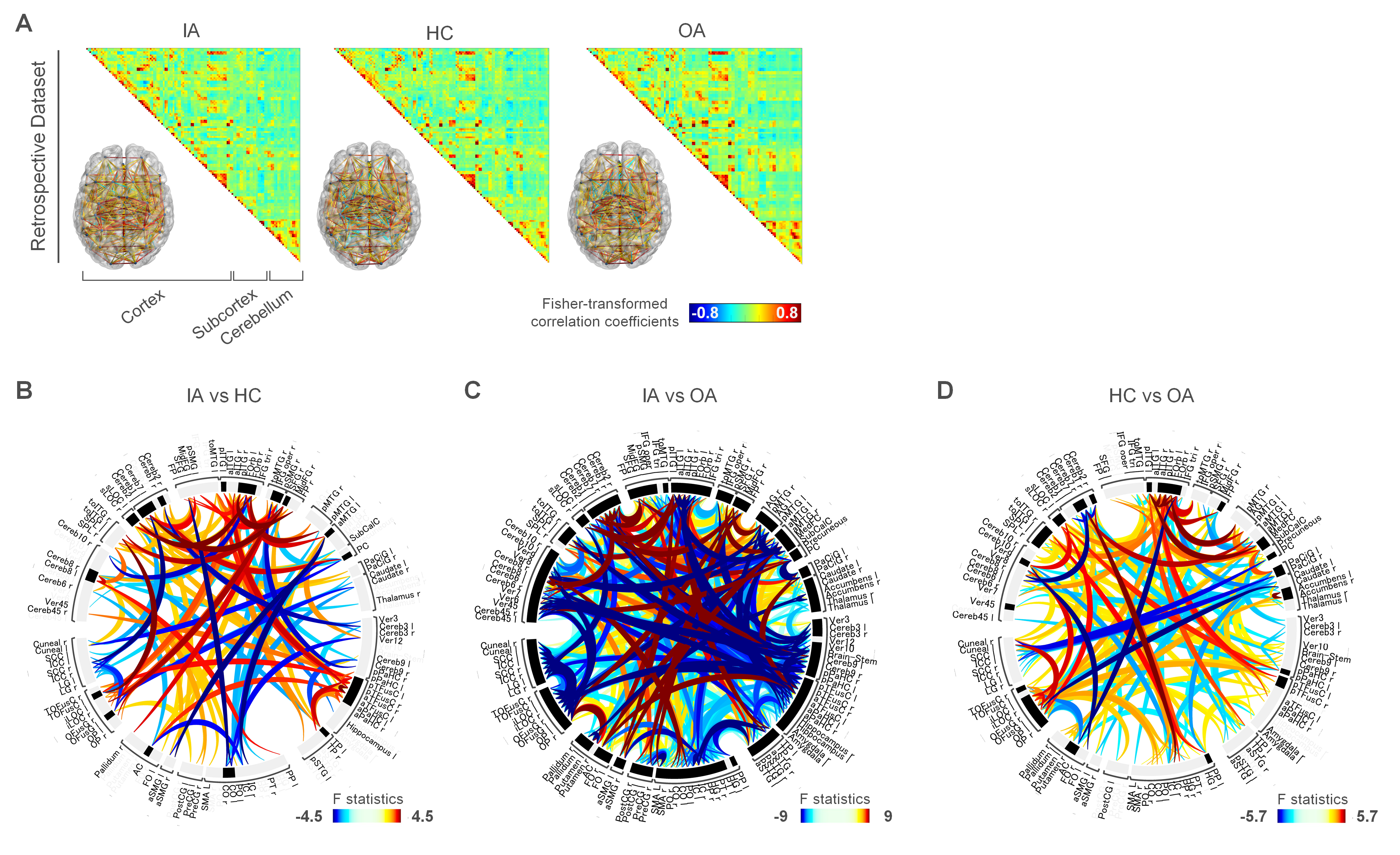 (A) Functional connectivity matrices with Fisher-transformed correlation coefficients between 132 regions of interest (ROIs) in patients with inflammatory arthritis (IA, n = 51) and osteoarthritis (OA, n = 56) and healthy controls (HCs, n = 17). The top 10% correlations between ROIs within the absolute value of functional connectivity > 0.2 are rendered on the axial anatomical brain view. (B-D) Statistically significant functional connectivity matrices between (B) IA and HC, (C) IA and OA, and (D) HC and OA in the retrospective dataset. Lines are color-coded by F-statistics derived from ANCOVA adjusting age and sex.Supplementary Figure S2. Detailed analysis of functional connectivity about left whole insular cortex 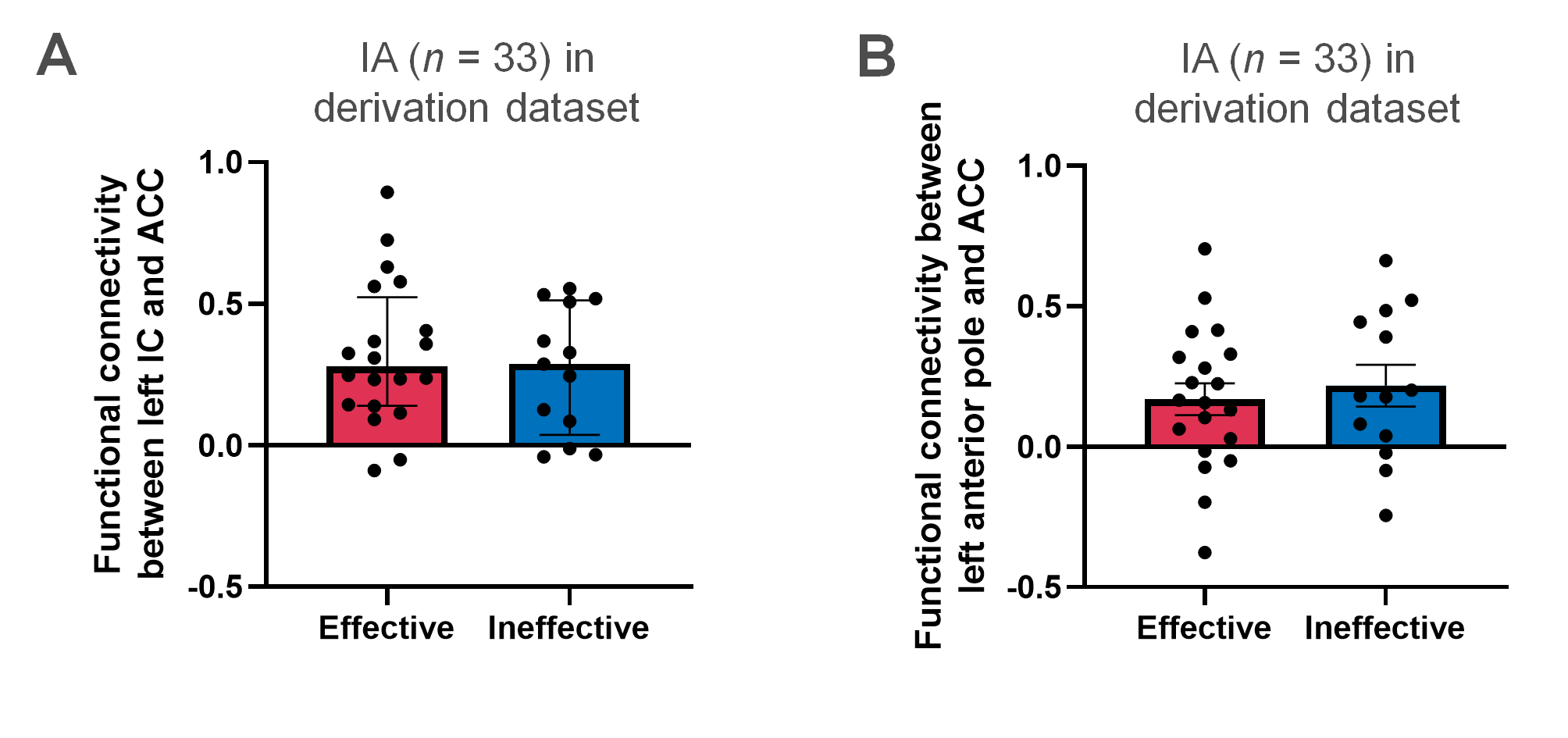 (A) Functional connectivity (FC) value between left whole insular cortex (IC) and anterior cingulate cortex (ACC) according to therapeutic effectiveness among IA patients in the derivation dataset (n = 33). (B) FC value between left anterior insular pole and ACC according to therapeutic effectiveness among IA patients in the derivation dataset. Data are mean ± s.e.m, ANCOVA adjusting age and sex with general liner model.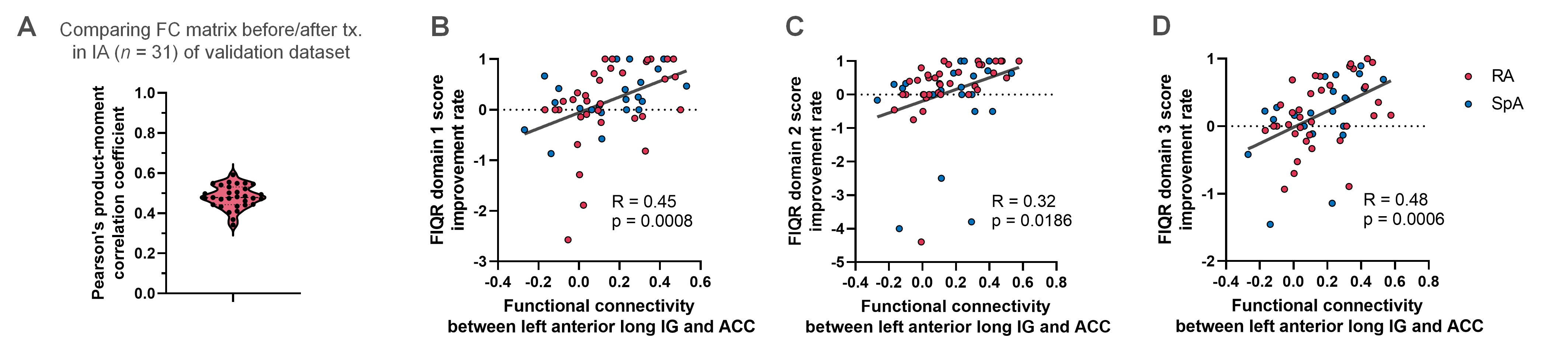 Supplementary Figure S3. Correlation of functional connectivity with detailed clinical parameters(A) Pearson’s correlation coefficient between individual functional connectivity matrix before and after therapy in the validation dataset. (B-D) Correlation analysis using Pearson’s correlation coefficient between functional connectivity from left anterior long insular gyrus to ACC and the improvement of clinical parameters: (I) FIQR domain 1 (functions), (M) domain 2 (impacts), and (N) domain 3 (symptoms).Supplementary Table S1. Centred MNI (Montreal Neurological Institute) coordinates of regions of interest (ROI).Supplementary Table S1. Centred MNI (Montreal Neurological Institute) coordinates of regions of interest (ROI).Supplementary Table S1. Centred MNI (Montreal Neurological Institute) coordinates of regions of interest (ROI).Supplementary Table S1. Centred MNI (Montreal Neurological Institute) coordinates of regions of interest (ROI).Supplementary Table S1. Centred MNI (Montreal Neurological Institute) coordinates of regions of interest (ROI).MNI coordinatesMNI coordinatesMNI coordinatesAtlasBrain AreaxyzFSL Harvard-Oxford Atlas maximum likelihood cortical atlas: divided bilateral areas into left/right hemisphere (91 ROIs)FSL Harvard-Oxford Atlas maximum likelihood cortical atlas: divided bilateral areas into left/right hemisphere (91 ROIs)FSL Harvard-Oxford Atlas maximum likelihood cortical atlas: divided bilateral areas into left/right hemisphere (91 ROIs)FSL Harvard-Oxford Atlas maximum likelihood cortical atlas: divided bilateral areas into left/right hemisphere (91 ROIs)FSL Harvard-Oxford Atlas maximum likelihood cortical atlas: divided bilateral areas into left/right hemisphere (91 ROIs)Frontal Pole, Right (FP r)26528Frontal Pole, Left (FP l)-25538Insular Cortex, Right (IC r)3730Insular Cortex, Left (IC l)-3610Superior Frontal Gyrus, Right (SFG r)151857Superior Frontal Gyrus, Left (SFG l)-141956Middle Frontal Gyrus, Right (MidFG r)391943Middle Frontal Gyrus, Left (MidFG l)-381842Inferior Frontal Gyrus, pars triangularis, Right (IFG tri r)52288Inferior Frontal Gyrus, pars triangularis, Left (IFG tri l)-50289Inferior Frontal Gyrus, pars opercularis, Right (IFG oper r)521516Inferior Frontal Gyrus, pars opercularis, Left (IFG oper l)-511515Precentral Gyrus, Right (PreCG r)35-1150Precentral Gyrus, Left (PreCG l)-34-1249Temporal Pole, Right (TP r)4113-30Temporal Pole, Left (TP l)-4011-30Superior Temporal Gyrus, anterior division, Right (aSTG r)58-1-10Superior Temporal Gyrus, anterior division, Left (aSTG l)-56-4-8Superior Temporal Gyrus, posterior division, Right (pSTG r)61-242Superior Temporal Gyrus, posterior division, Left (pSTG l)-62-294Middle Temporal Gyrus, anterior division, Right (aMTG r)58-2-25Middle Temporal Gyrus, anterior division, Left (aMTG l)-57-4-22Middle Temporal Gyrus, posterior division, Right (pMTG r)61-23-12Middle Temporal Gyrus, posterior division, Left (pMTG l)-61-27-11Middle Temporal Gyrus, temporooccipital part, Right (toMTG r)58-492Middle Temporal Gyrus, temporooccipital part, Left (toMTG l)-58-531Inferior Temporal Gyrus, anterior division, Right (aITG r)46-2-41Inferior Temporal Gyrus, anterior division, Left (aITG l)-48-5-39Inferior Temporal Gyrus, posterior division, Right (pITG r)53-23-28Inferior Temporal Gyrus, posterior division, Left (pITG l)-53-28-26Inferior Temporal Gyrus, temporooccipital part, Right (toITG r)54-50-17Inferior Temporal Gyrus, temporooccipital part, Left (toITG l)-52-53-17Postcentral Gyrus, Right (PostCG r)38-2653Postcentral Gyrus, Left (PostCG l)-38-2852Superior Parietal Lobule, Right (SPL r)29-4859Superior Parietal Lobule, Left (SPL l)-29-4957Supramarginal Gyrus, anterior division, Right (aSMG r)58-2738Supramarginal Gyrus, anterior division, Left (aSMG l)-57-3337Supramarginal Gyrus, posterior division, Right (pSMG r)55-4034Supramarginal Gyrus, posterior division, Left (pSMG l)-55-4633Angular Gyrus, Right (AG r) 52-5232Angular Gyrus, Left (AG l)-50-5630Lateral Occipital Cortex, superior division, Right (sLOC r)33-7139Lateral Occipital Cortex, superior division, Left (sLOC l)-32-7338Lateral Occipital Cortex, inferior division, Right (iLOC r)46-74-2Lateral Occipital Cortex, inferior division, Left (iLOC l)-45-76-2Intracalcarine Cortex, Right (ICC r)12-748Intracalcarine Cortex, Left (ICC l)-10-758Frontal Medial Cortex (MedFC)043-19Juxtapositional Lobule Cortex, Right (SMA r)6-358Juxtapositional Lobule Cortex, Left (SMA l)-5-356Subcallosal Cortex (SubCalC)021-15Paracingulate Gyrus, Right (PaCiG r)73723Paracingulate Gyrus, Left (PaCiG l)-63721Cingulate Gyrus, anterior division (AC)11824Cingulate Gyrus, posterior division (PC)1-3730Precuneous Cortex (Precuneous)1-5938Cuneal Cortex, Right (Cuneal r)9-7928Cuneal Cortex, Left (Cuneal l)-8-8027Frontal Orbital Cortex, Right (FOrb r)2923-16Frontal Orbital Cortex, Left (FOrb l)-3024-17Parahippocampal Gyrus, anterior division, Right (aPaHC r)22-8-30Parahippocampal Gyrus, anterior division, Left (aPaHC l)-22-9-30Parahippocampal Gyrus, posterior division, Right (pPaHC r)23-31-17Parahippocampal Gyrus, posterior division, Left (pPaHC l)-22-32-17Lingual Gyrus, Right (LG r)14-63-5Lingual Gyrus, Left (LG l)-12-66-5Temporal Fusiform Cortex, anterior division, Right (aTFusC r)31-3-42Temporal Fusiform Cortex, anterior division, Left (aTFusC l)-32-4-42Temporal Fusiform Cortex, posterior division, Right (pTFusC r)36-24-28Temporal Fusiform Cortex, posterior division, Left (pTFusC l)-36-30-25Temporal Occipital Fusiform Cortex, Right (TOFusC r)35-50-17Temporal Occipital Fusiform Cortex, Left (TOFusC l)-33-54-16Occipital Fusiform Gyrus, Right (OFusG r)27-75-12Occipital Fusiform Gyrus, Left (OFusG l)-27-77-14Frontal Operculum Cortex, Right (FO r)41195Frontal Operculum Cortex, Left (FO l)-40185Central Opercular Cortex, Right (CO r)49-611Central Opercular Cortex, Left (CO l)-48-912Parietal Operculum Cortex, Right (PO r)49-2822Parietal Operculum Cortex, Left (PO l)-48-3220Planum Polare, Right (PP r)48-4-7Planum Polare, Left (PP l)-47-6-7Heschl''s Gyrus, Right (HG r)46-177Heschl''s Gyrus, Left (HG l)-45-207Planum Temporale, Right (PT r)55-2512Planum Temporale, Left (PT l)-53-3011Supracalcarine Cortex, Right (SCC r)8-7414Supracalcarine Cortex, Left (SCC l)-8-7315Occipital Pole, Right (OP r)18-958Occipital Pole, Left (OP l)-17-977FSL Harvard-Oxford Atlas maximum likelihood subcortical atlas: disregarded Cerebral White Matter, Cerebral Cortex, and Lateral Ventricular areas (15 ROIs)FSL Harvard-Oxford Atlas maximum likelihood subcortical atlas: disregarded Cerebral White Matter, Cerebral Cortex, and Lateral Ventricular areas (15 ROIs)FSL Harvard-Oxford Atlas maximum likelihood subcortical atlas: disregarded Cerebral White Matter, Cerebral Cortex, and Lateral Ventricular areas (15 ROIs)FSL Harvard-Oxford Atlas maximum likelihood subcortical atlas: disregarded Cerebral White Matter, Cerebral Cortex, and Lateral Ventricular areas (15 ROIs)FSL Harvard-Oxford Atlas maximum likelihood subcortical atlas: disregarded Cerebral White Matter, Cerebral Cortex, and Lateral Ventricular areas (15 ROIs)Thalamus, Right (Thalamus r)11-187Thalamus, Left (Thalamus l)-10-196Caudate, Right (Caudate r)131010Caudate, Left (Caudate l)-13910Putamen, Right (Putamen r)2520Putamen, Left (Putamen l)-2500Pallidum, Right (Pallidum r)20-4-1Pallidum, Left (Pallidum l)-19-5-1Hippocampus, Right (Hippocampus r)26-21-14Hippocampus, Left (Hippocampus l)-25-23-14Amygdala, Right (Amygdala r)23-4-18Amygdala, Left (Amygdala l)-23-5-18Accumbens, Right (Accumbens r)912-7Accumbens, Left (Accumbens l)-911-7Brain-Stem0-30-35AAL Atlas: Cerebellar parcellation (26 ROIs)AAL Atlas: Cerebellar parcellation (26 ROIs)Cerebellum Crus1, Left (Cereb1 l)-36-66-30Cerebellum Crus1, Right (Cereb1 r)38-67-30Cerebellum Crus2, Left (Cereb2 l)-29-73-38Cerebellum Crus2, Right (Cereb2 r)32-69-40Cerebellum 3, Left (Cereb3 l)-9-37-19Cerebellum 3, Right (Cereb3 r)12-35-19Cerebellum 4 5, Left (Cereb45 l)-14-44-17Cerebellum 4 5, Right (Cereb45 r)16-44-19Cerebellum 6, Left (Cereb6 l)-23-58-24Cerebellum 6, Right (Cereb6 r)24-58-25Cerebellum 7b, Left (Cereb7 l)-32-60-45Cerebellum 7b, Right (Cereb7 r)33-63-48Cerebellum 8, Left (Cereb8 l)-26-55-48Cerebellum 8, Right (Cereb8 r)25-56-49Cerebellum 9, Left (Cereb9 l)-11-49-46Cerebellum 9, Right (Cereb9 r)9-49-46Cerebellum 10, Left (Cereb10 l)-23-34-42Cerebellum 10, Right (Cereb10 r)26-34-41Vermis 1 2 (Ver12)1-39-20Vermis 3 (Ver3)1-40-11Vermis 4 5 (Ver45)1-52-7Vermis 6 (Ver6)1-66-16Vermis 7 (Ver7)1-72-25Vermis 8 (Ver8)1-64-34Vermis 9 (Ver9)1-55-35Vermis 10 (Ver10)0-46-32Probabilistic atlases of left insular subregionsProbabilistic atlases of left insular subregionsAnterior Long Gyrus, Left-37-126Anterior Pole, Left-369.3-11Anterior Short Gyrus, Left-3319-0.1Middle Short Gyrus, Left-347.85.3Posterior Long Gyrus, Left-37-12-4.8Posterior Short Gyrus, Left-372.26.2Supplementary Table S2. Demographic and clinical characteristics in the derivation dataset.Supplementary Table S2. Demographic and clinical characteristics in the derivation dataset.Supplementary Table S2. Demographic and clinical characteristics in the derivation dataset.Supplementary Table S2. Demographic and clinical characteristics in the derivation dataset.Supplementary Table S2. Demographic and clinical characteristics in the derivation dataset.Supplementary Table S2. Demographic and clinical characteristics in the derivation dataset.Supplementary Table S2. Demographic and clinical characteristics in the derivation dataset.CharacteristicsIA (n=51)IA (n=51)IA (n=51)HC (n=17)OA (n=56)All (n=51)Before Treatment (n=33)After Treatment (n=33)HC (n=17)OA (n=56)Demographics  Age at fMRI, years62 [38-70]62 [43-71.5]38 [33-46]57 [54-64]  Sex, female36 (71%)25 (76%)10 (59%)30 (54%)  PGA (0-10)5 [3-7]7 [5-9]3.2 [0.7-5.1]  Disease duration, years5 [1-18]5 [0.5-15]Disease classification  RA34 (67%)22 (67%)  SpA17 (33%)11 (33%)Laboratory findings  Rheumatoid factor28 (55%)20 (61%)  ACPA26 (51%)19 (58%)  C-reactive protein, mg/dL0.33 [0.03-1.96]0.34 [0.05-2.02]0.03 [0-0.135]  ESR, mm/h27 [13-52]27 [16-56]12 [8-26]Disease activity score for RA(n = 34)(n = 22)(n = 22)  TJC (0-28)4 [1.8-9.3]6 [3-10]1.5 [0-4]  SJC (0-28)2.5 [0.8-6.3]4 [2-7]0 [0-1]  EGA (0-10)3.8 [1.9-5]4 [3-5]1.5 [0.5-4]  DAS 28-CRP3.95 [2.85-5.02]4.06 [3.30-5.23]2.41 [1.34-2.96]  CDAI17.5 [7.75-25.9]21 [14-27]7 [2.88-12.4]  SDAI17.7 [8.08-29.9]21.8 [14.4-32.3]7.1 [2.88-12.4] for SpA(n = 27)(n = 11)(n = 11)  ASDAS-CRP2.41 [1.85-3.25]2.45 [2.15-3.40]2.25 [1.69-2.64]  BASDAI5.5 [4.2-6.6]5.6 [5.2-6.5]4.4 [1.4-5.1]  BASFI4.2 [2.3-5.3]3.2 [2.1-5.2]1.4 [0.4-6.7]Functional score  mHAQ score0.4 [0.163-1.31]0.45 [0.175-1.5]0.25 [0.05-1.1]  FIQR domain 17.7 [2.9-18.3]7.3 [2.3-18.8]5 [0.5-11.5]  FIQR domain 25.5 [2-12.8]7 [2-13.5]5 [2-8]  FIQR domain 317.5[9.1-27.5]19 [9.8-29.3]14.5 [7-26]  FIQR total score31.9 [16.0-57]33.8 [16.3-60.8]25.3 [12.3-44.2]  EQ-5D-5L0.60 [0.45-0.72]0.59 [0.43-0.71]0.66 [0.56-0.77]Therapeutic Regimen  Anti-TNF-α antibody12 (36%)    Infliximab0    Adalimumab9 (27%)    Etanercept0    Golimumab3 (9%)    Certolizumab Pegol0  Anti-interleukin-6 antibody6 (18%)  Abatacept5 (16%)  Janus-kinase inhibitor6 (18%)  Rituximab1 (6%)  Anti-interleukin-17 antibody  Anti-interleukin-17 antibody2 (6%)  Anti-interleukin-12/-23 antibody  Anti-interleukin-12/-23 antibody0Concomitant MedicationConcomitant Medication  Glucocorticoid, mg/day  Glucocorticoid, mg/day16 (48%), 5 [5-10]  Methotrexate, mg/week  Methotrexate, mg/week10 (42%), 9 [6-10.5]  Salazosulfapyridine11 (46%)  Tacrolimus5 (21%)  Iguratimod4 (17%)Values are presented as n (%) or median (interquartile range).Values are presented as n (%) or median (interquartile range).Values are presented as n (%) or median (interquartile range).Values are presented as n (%) or median (interquartile range).Abbreviations: IA, inflammatory arthritis; HC, healthy control; OA, osteoarthritis; fMRI, functional magnetic resonance imaging; PGA, patient global assessment; RA, rheumatoid arthritis; SpA, spondyloarthritis; ACPA, anti-citrullinated protein antibody; ESR, erythrocyte sedimentation rate; TJC, tenderness joint count; SJC, swollen joint count; EGA, evaluator global assessment; DAS, Disease Activity Score; CDAI, clinical disease activity index; SDAI, simplified disease activity index; ASDAS, Ankylosing Spondylitis Disease Activity Score; BASDAI, Bath Ankylosing Spondylitis Disease Activity Index; BASFI, Bath Ankylosing Spondylitis Functional Index; mHAQ, modified Health Assessment Questionnaire; FIQR, Fibromyalgia Impact Questionnaire; EQ-5D-5L, EuroQOL 5 dimensions 5-level; TNF, tumour necrosis factorAbbreviations: IA, inflammatory arthritis; HC, healthy control; OA, osteoarthritis; fMRI, functional magnetic resonance imaging; PGA, patient global assessment; RA, rheumatoid arthritis; SpA, spondyloarthritis; ACPA, anti-citrullinated protein antibody; ESR, erythrocyte sedimentation rate; TJC, tenderness joint count; SJC, swollen joint count; EGA, evaluator global assessment; DAS, Disease Activity Score; CDAI, clinical disease activity index; SDAI, simplified disease activity index; ASDAS, Ankylosing Spondylitis Disease Activity Score; BASDAI, Bath Ankylosing Spondylitis Disease Activity Index; BASFI, Bath Ankylosing Spondylitis Functional Index; mHAQ, modified Health Assessment Questionnaire; FIQR, Fibromyalgia Impact Questionnaire; EQ-5D-5L, EuroQOL 5 dimensions 5-level; TNF, tumour necrosis factorAbbreviations: IA, inflammatory arthritis; HC, healthy control; OA, osteoarthritis; fMRI, functional magnetic resonance imaging; PGA, patient global assessment; RA, rheumatoid arthritis; SpA, spondyloarthritis; ACPA, anti-citrullinated protein antibody; ESR, erythrocyte sedimentation rate; TJC, tenderness joint count; SJC, swollen joint count; EGA, evaluator global assessment; DAS, Disease Activity Score; CDAI, clinical disease activity index; SDAI, simplified disease activity index; ASDAS, Ankylosing Spondylitis Disease Activity Score; BASDAI, Bath Ankylosing Spondylitis Disease Activity Index; BASFI, Bath Ankylosing Spondylitis Functional Index; mHAQ, modified Health Assessment Questionnaire; FIQR, Fibromyalgia Impact Questionnaire; EQ-5D-5L, EuroQOL 5 dimensions 5-level; TNF, tumour necrosis factorAbbreviations: IA, inflammatory arthritis; HC, healthy control; OA, osteoarthritis; fMRI, functional magnetic resonance imaging; PGA, patient global assessment; RA, rheumatoid arthritis; SpA, spondyloarthritis; ACPA, anti-citrullinated protein antibody; ESR, erythrocyte sedimentation rate; TJC, tenderness joint count; SJC, swollen joint count; EGA, evaluator global assessment; DAS, Disease Activity Score; CDAI, clinical disease activity index; SDAI, simplified disease activity index; ASDAS, Ankylosing Spondylitis Disease Activity Score; BASDAI, Bath Ankylosing Spondylitis Disease Activity Index; BASFI, Bath Ankylosing Spondylitis Functional Index; mHAQ, modified Health Assessment Questionnaire; FIQR, Fibromyalgia Impact Questionnaire; EQ-5D-5L, EuroQOL 5 dimensions 5-level; TNF, tumour necrosis factorAbbreviations: IA, inflammatory arthritis; HC, healthy control; OA, osteoarthritis; fMRI, functional magnetic resonance imaging; PGA, patient global assessment; RA, rheumatoid arthritis; SpA, spondyloarthritis; ACPA, anti-citrullinated protein antibody; ESR, erythrocyte sedimentation rate; TJC, tenderness joint count; SJC, swollen joint count; EGA, evaluator global assessment; DAS, Disease Activity Score; CDAI, clinical disease activity index; SDAI, simplified disease activity index; ASDAS, Ankylosing Spondylitis Disease Activity Score; BASDAI, Bath Ankylosing Spondylitis Disease Activity Index; BASFI, Bath Ankylosing Spondylitis Functional Index; mHAQ, modified Health Assessment Questionnaire; FIQR, Fibromyalgia Impact Questionnaire; EQ-5D-5L, EuroQOL 5 dimensions 5-level; TNF, tumour necrosis factorAbbreviations: IA, inflammatory arthritis; HC, healthy control; OA, osteoarthritis; fMRI, functional magnetic resonance imaging; PGA, patient global assessment; RA, rheumatoid arthritis; SpA, spondyloarthritis; ACPA, anti-citrullinated protein antibody; ESR, erythrocyte sedimentation rate; TJC, tenderness joint count; SJC, swollen joint count; EGA, evaluator global assessment; DAS, Disease Activity Score; CDAI, clinical disease activity index; SDAI, simplified disease activity index; ASDAS, Ankylosing Spondylitis Disease Activity Score; BASDAI, Bath Ankylosing Spondylitis Disease Activity Index; BASFI, Bath Ankylosing Spondylitis Functional Index; mHAQ, modified Health Assessment Questionnaire; FIQR, Fibromyalgia Impact Questionnaire; EQ-5D-5L, EuroQOL 5 dimensions 5-level; TNF, tumour necrosis factorAbbreviations: IA, inflammatory arthritis; HC, healthy control; OA, osteoarthritis; fMRI, functional magnetic resonance imaging; PGA, patient global assessment; RA, rheumatoid arthritis; SpA, spondyloarthritis; ACPA, anti-citrullinated protein antibody; ESR, erythrocyte sedimentation rate; TJC, tenderness joint count; SJC, swollen joint count; EGA, evaluator global assessment; DAS, Disease Activity Score; CDAI, clinical disease activity index; SDAI, simplified disease activity index; ASDAS, Ankylosing Spondylitis Disease Activity Score; BASDAI, Bath Ankylosing Spondylitis Disease Activity Index; BASFI, Bath Ankylosing Spondylitis Functional Index; mHAQ, modified Health Assessment Questionnaire; FIQR, Fibromyalgia Impact Questionnaire; EQ-5D-5L, EuroQOL 5 dimensions 5-level; TNF, tumour necrosis factor Supplementary Table S3. Patients’ demographic and clinical characteristics in the validation dataset. Supplementary Table S3. Patients’ demographic and clinical characteristics in the validation dataset. Supplementary Table S3. Patients’ demographic and clinical characteristics in the validation dataset. Supplementary Table S3. Patients’ demographic and clinical characteristics in the validation dataset.CharacteristicsIA (n=31)IA (n=31)Before TreatmentAfter TreatmentDemographics  Age at fMRI, years56 [45-68]56 [45-68]  Sex, female21 (68%)21 (68%)  PGA (0-10)7 [5-9]4.5 [1.5-7]  Disease duration, years7 [1-12]7 [1-12]Disease classification  RA19 (61%)19 (61%)  SpA12 (39%)12 (39%)Laboratory findings  Rheumatoid factor15 (48%)15 (48%)  ACPA15 (48%)15 (48%)  C-reactive protein, mg/dL0.81 [0.04-3.1]0.03 [0-0.07]  ESR, mm/h25 [9-52]8 [5-14]Disease activity score for RA  TJC (0-28)4 [1-9]1 [0-2]  SJC (0-28)4 [0-6]0 [0-2]  EGA (0-10)6 [3-8]1.5 [0.5-4]  DAS 28-CRP4.38 [2.86-5.43]2.24 [1.33-2.85]  CDAI18.5 [10-31]7 [3-12]  SDAI25.2 [11.2-33.3]7.1 [3-12] for SpA  ASDAS-CRP3.11 [2.06-3.89]1.80 [1.06-2.99]  BASDAI5.3 [3.1-7.7]4.5 [2.3-7.4]  BASFI4.6 [1.1-8.6]4.7 [0.53-6.6]Functional score  mHAQ score0.55 [0.15-1.9]0.58 [0.01-0.89]  FIQR domain 114.7 [3.6-22]8.7 [2.1-17]  FIQR domain 210 [3.8-17]6 [2-11.8]  FIQR domain 327 [15.5-36.3]21.5 [9.9-32.4]  FIQR total score53.7 [26.3-74.3]33.5 [16.2-54.2]  EQ-5D-5L0.60 [0.48-0.70]0.66 [0.53-0.77]Therapeutic Regimen  Anti-TNF-α antibody9 (29%)9 (29%)    Infliximab1 (3%)1 (3%)    Adalimumab3 (10%)3 (10%)    Etanercept1 (3%)1 (3%)    Golimumab00    Certolizumab Pegol3 (10%)3 (10%)  Anti-interleukin-6 antibody11 (35%)11 (35%)  Abatacept00  Janus-kinase inhibitor2 (6%)2 (6%)  Rituximab2 (6%)2 (6%)  Anti-interleukin-17 antibody5 (16%)5 (16%)  Anti-interleukin-12/-23 antibody  Anti-interleukin-12/-23 antibody1 (3%)1 (3%)Concomitant Medication  Glucocorticoid, mg/day9 (29%), 5 [4.5-6.5]9 (29%), 5 [4.5-6.5]  Methotrexate, mg/week11 (33%), 10 [8-12]11 (33%), 10 [8-12]  Salazosulfapyridine6 (19%)6 (19%)  Tacrolimus1 (3%)1 (3%)  Iguratimod00Values are presented as n (%) or median (interquartile range).Values are presented as n (%) or median (interquartile range).Values are presented as n (%) or median (interquartile range).Values are presented as n (%) or median (interquartile range).Abbreviations: IA, inflammatory arthritis; HC, healthy control; OA, osteoarthritis; fMRI, functional magnetic resonance imaging; PGA, patient global assessment; RA, rheumatoid arthritis; SpA, spondyloarthritis; ACPA, anti-citrullinated protein antibody; ESR, erythrocyte sedimentation rate; TJC, tenderness joint count; SJC, swollen joint count; EGA, evaluator global assessment; DAS, Disease Activity Score; CDAI, clinical disease activity index; SDAI, simplified disease activity index; ASDAS, Ankylosing Spondylitis Disease Activity Score; BASDAI, Bath Ankylosing Spondylitis Disease Activity Index; BASFI, Bath Ankylosing Spondylitis Functional Index; mHAQ, modified Health Assessment Questionnaire; FIQR, Fibromyalgia Impact Questionnaire; EQ-5D-5L, EuroQOL 5 dimensions 5-level; TNF, tumour necrosis factorAbbreviations: IA, inflammatory arthritis; HC, healthy control; OA, osteoarthritis; fMRI, functional magnetic resonance imaging; PGA, patient global assessment; RA, rheumatoid arthritis; SpA, spondyloarthritis; ACPA, anti-citrullinated protein antibody; ESR, erythrocyte sedimentation rate; TJC, tenderness joint count; SJC, swollen joint count; EGA, evaluator global assessment; DAS, Disease Activity Score; CDAI, clinical disease activity index; SDAI, simplified disease activity index; ASDAS, Ankylosing Spondylitis Disease Activity Score; BASDAI, Bath Ankylosing Spondylitis Disease Activity Index; BASFI, Bath Ankylosing Spondylitis Functional Index; mHAQ, modified Health Assessment Questionnaire; FIQR, Fibromyalgia Impact Questionnaire; EQ-5D-5L, EuroQOL 5 dimensions 5-level; TNF, tumour necrosis factorAbbreviations: IA, inflammatory arthritis; HC, healthy control; OA, osteoarthritis; fMRI, functional magnetic resonance imaging; PGA, patient global assessment; RA, rheumatoid arthritis; SpA, spondyloarthritis; ACPA, anti-citrullinated protein antibody; ESR, erythrocyte sedimentation rate; TJC, tenderness joint count; SJC, swollen joint count; EGA, evaluator global assessment; DAS, Disease Activity Score; CDAI, clinical disease activity index; SDAI, simplified disease activity index; ASDAS, Ankylosing Spondylitis Disease Activity Score; BASDAI, Bath Ankylosing Spondylitis Disease Activity Index; BASFI, Bath Ankylosing Spondylitis Functional Index; mHAQ, modified Health Assessment Questionnaire; FIQR, Fibromyalgia Impact Questionnaire; EQ-5D-5L, EuroQOL 5 dimensions 5-level; TNF, tumour necrosis factorAbbreviations: IA, inflammatory arthritis; HC, healthy control; OA, osteoarthritis; fMRI, functional magnetic resonance imaging; PGA, patient global assessment; RA, rheumatoid arthritis; SpA, spondyloarthritis; ACPA, anti-citrullinated protein antibody; ESR, erythrocyte sedimentation rate; TJC, tenderness joint count; SJC, swollen joint count; EGA, evaluator global assessment; DAS, Disease Activity Score; CDAI, clinical disease activity index; SDAI, simplified disease activity index; ASDAS, Ankylosing Spondylitis Disease Activity Score; BASDAI, Bath Ankylosing Spondylitis Disease Activity Index; BASFI, Bath Ankylosing Spondylitis Functional Index; mHAQ, modified Health Assessment Questionnaire; FIQR, Fibromyalgia Impact Questionnaire; EQ-5D-5L, EuroQOL 5 dimensions 5-level; TNF, tumour necrosis factorSupplementary Table S4. Baseline clinical parameters in IA patients of the derivation dataset.Supplementary Table S4. Baseline clinical parameters in IA patients of the derivation dataset.Supplementary Table S4. Baseline clinical parameters in IA patients of the derivation dataset.Supplementary Table S4. Baseline clinical parameters in IA patients of the derivation dataset.Supplementary Table S4. Baseline clinical parameters in IA patients of the derivation dataset.Supplementary Table S4. Baseline clinical parameters in IA patients of the derivation dataset.Supplementary Table S4. Baseline clinical parameters in IA patients of the derivation dataset.Supplementary Table S4. Baseline clinical parameters in IA patients of the derivation dataset.Supplementary Table S4. Baseline clinical parameters in IA patients of the derivation dataset.Supplementary Table S4. Baseline clinical parameters in IA patients of the derivation dataset.CharacteristicsCharacteristicsCharacteristicsIA (n = 33)IA (n = 33)IA (n = 33)IA (n = 33)IA (n = 33)Treatment Effective (n=20)Treatment Effective (n=20)Treatment Effective (n=20)Treatment Effective (n=20)Treatment Ineffective (n=13)DemographicsDemographicsDemographics  Age at fMRI, years  Age at fMRI, years  Age at fMRI, years64 [55-72]64 [55-72]64 [55-72]64 [55-72]49 [36-69]  Sex, female  Sex, female  Sex, female15 (61%)15 (61%)15 (61%)15 (61%)10 (39%)  PGA (0-10)  PGA (0-10)  PGA (0-10)5 [4-7.8]5 [4-7.8]5 [4-7.8]5 [4-7.8]7 [3.3-7]  Pain visual analogue scale (0-10)  Pain visual analogue scale (0-10)  Pain visual analogue scale (0-10)5 [4-7.8]5 [4-7.8]5 [4-7.8]5 [4-7.8]7 [3.3-7]  Disease duration, years  Disease duration, years  Disease duration, years5 [0-22]5 [0-22]5 [0-22]5 [0-22]4 [1.5-13]Disease classificationDisease classificationDisease classification  RA  RA  RA14 (70%)14 (70%)14 (70%)14 (70%)8 (62%)  SpA  SpA  SpA6 (30%)6 (30%)6 (30%)6 (30%)5 (38%)Laboratory findingsLaboratory findingsLaboratory findings  C-reactive protein, mg/dL  C-reactive protein, mg/dL  C-reactive protein, mg/dL0.53 [0.03-2.04]0.53 [0.03-2.04]0.53 [0.03-2.04]0.53 [0.03-2.04]0.28 [0.07-2.39]  ESR, mm/h  ESR, mm/h  ESR, mm/h27 [16-51]27 [16-51]27 [16-51]27 [16-51]30 [13-61]Disease activity scoreDisease activity scoreDisease activity score for RA for RA for RA(n = 14)(n = 14)(n = 14)(n = 14)(n = 8)  TJC (0-28)  TJC (0-28)  TJC (0-28)4 [3-6]4 [3-6]4 [3-6]4 [3-6]10 [6-13]  SJC (0-28)  SJC (0-28)  SJC (0-28)3 [1-5]3 [1-5]3 [1-5]3 [1-5]5 [2-8]  EGA (0-10)  EGA (0-10)  EGA (0-10)4 [3-5]4 [3-5]4 [3-5]4 [3-5]3.8 [2.3-6.5]  DAS 28-CRP  DAS 28-CRP  DAS 28-CRP3.95 [3.24-4.97]3.95 [3.24-4.97]3.95 [3.24-4.97]3.95 [3.24-4.97]5.11 [3.36-5.76]  CDAI  CDAI  CDAI18 [13-22]18 [13-22]18 [13-22]18 [13-22]23 [14.8-32.8]  SDAI  SDAI  SDAI17.7 [13.4-26.4]17.7 [13.4-26.4]17.7 [13.4-26.4]17.7 [13.4-26.4]29.5 [14.8-34.8] for SpA for SpA for SpA(n = 6)(n = 6)(n = 6)(n = 6)(n = 5)  ASDAS-CRP  ASDAS-CRP  ASDAS-CRP2.43 [2.0-3.82]2.43 [2.0-3.82]2.43 [2.0-3.82]2.43 [2.0-3.82]2.64 [1.82-3.25]  BASDAI  BASDAI  BASDAI5.6 [4.5-6.9]5.6 [4.5-6.9]5.6 [4.5-6.9]5.6 [4.5-6.9]5.6 [4.1-6.5]  BASFI  BASFI  BASFI2.8 [2.1-5.4]2.8 [2.1-5.4]2.8 [2.1-5.4]2.8 [2.1-5.4]4.2 [1.8-5.3]Functional scoreFunctional scoreFunctional score  mHAQ score  mHAQ score  mHAQ score0.38 [0.16-1.39]0.38 [0.16-1.39]0.38 [0.16-1.39]0.38 [0.16-1.39]0.75 [0.15-1.6]  FIQR domain 1  FIQR domain 1  FIQR domain 16.17 [1.83-18.1]6.17 [1.83-18.1]6.17 [1.83-18.1]6.17 [1.83-18.1]9.3 [5.67-19]  FIQR domain 2  FIQR domain 2  FIQR domain 22 [5-14]2 [5-14]2 [5-14]2 [5-14]10 [3-14]  FIQR domain 3  FIQR domain 3  FIQR domain 318 [9.1-32.9]18 [9.1-32.9]18 [9.1-32.9]18 [9.1-32.9]26.5 [14.8-29.3]  FIQR total score  FIQR total score  FIQR total score25.4 [13.1-59.0]25.4 [13.1-59.0]25.4 [13.1-59.0]25.4 [13.1-59.0]50.8 [19.8-60.8]  EQ-5D-5L  EQ-5D-5L  EQ-5D-5L0.59 [0.33-0.72]0.59 [0.33-0.72]0.59 [0.33-0.72]0.59 [0.33-0.72]0.53 [0.43-0.68]Values are presented as n (%) or median (interquartile range).Values are presented as n (%) or median (interquartile range).Values are presented as n (%) or median (interquartile range).Values are presented as n (%) or median (interquartile range).Values are presented as n (%) or median (interquartile range).Values are presented as n (%) or median (interquartile range).Values are presented as n (%) or median (interquartile range).Abbreviations: IA, inflammatory arthritis; fMRI, functional magnetic resonance imaging; PGA, patient global assessment; RA, rheumatoid arthritis; SpA, spondyloarthritis; ESR, erythrocyte sedimentation rate; TJC, tenderness joint count; SJC, swollen joint count; EGA, evaluator global assessment; DAS, Disease Activity Score; CDAI, clinical disease activity index; SDAI, simplified disease activity index; ASDAS, Ankylosing Spondylitis Disease Activity Score; BASDAI, Bath Ankylosing Spondylitis Disease Activity Index; BASFI, Bath Ankylosing Spondylitis Functional Index; mHAQ, modified Health Assessment Questionnaire; FIQR, Fibromyalgia Impact Questionnaire; EQ-5D-5L, EuroQOL 5 dimensions 5-levelAbbreviations: IA, inflammatory arthritis; fMRI, functional magnetic resonance imaging; PGA, patient global assessment; RA, rheumatoid arthritis; SpA, spondyloarthritis; ESR, erythrocyte sedimentation rate; TJC, tenderness joint count; SJC, swollen joint count; EGA, evaluator global assessment; DAS, Disease Activity Score; CDAI, clinical disease activity index; SDAI, simplified disease activity index; ASDAS, Ankylosing Spondylitis Disease Activity Score; BASDAI, Bath Ankylosing Spondylitis Disease Activity Index; BASFI, Bath Ankylosing Spondylitis Functional Index; mHAQ, modified Health Assessment Questionnaire; FIQR, Fibromyalgia Impact Questionnaire; EQ-5D-5L, EuroQOL 5 dimensions 5-levelAbbreviations: IA, inflammatory arthritis; fMRI, functional magnetic resonance imaging; PGA, patient global assessment; RA, rheumatoid arthritis; SpA, spondyloarthritis; ESR, erythrocyte sedimentation rate; TJC, tenderness joint count; SJC, swollen joint count; EGA, evaluator global assessment; DAS, Disease Activity Score; CDAI, clinical disease activity index; SDAI, simplified disease activity index; ASDAS, Ankylosing Spondylitis Disease Activity Score; BASDAI, Bath Ankylosing Spondylitis Disease Activity Index; BASFI, Bath Ankylosing Spondylitis Functional Index; mHAQ, modified Health Assessment Questionnaire; FIQR, Fibromyalgia Impact Questionnaire; EQ-5D-5L, EuroQOL 5 dimensions 5-levelAbbreviations: IA, inflammatory arthritis; fMRI, functional magnetic resonance imaging; PGA, patient global assessment; RA, rheumatoid arthritis; SpA, spondyloarthritis; ESR, erythrocyte sedimentation rate; TJC, tenderness joint count; SJC, swollen joint count; EGA, evaluator global assessment; DAS, Disease Activity Score; CDAI, clinical disease activity index; SDAI, simplified disease activity index; ASDAS, Ankylosing Spondylitis Disease Activity Score; BASDAI, Bath Ankylosing Spondylitis Disease Activity Index; BASFI, Bath Ankylosing Spondylitis Functional Index; mHAQ, modified Health Assessment Questionnaire; FIQR, Fibromyalgia Impact Questionnaire; EQ-5D-5L, EuroQOL 5 dimensions 5-levelAbbreviations: IA, inflammatory arthritis; fMRI, functional magnetic resonance imaging; PGA, patient global assessment; RA, rheumatoid arthritis; SpA, spondyloarthritis; ESR, erythrocyte sedimentation rate; TJC, tenderness joint count; SJC, swollen joint count; EGA, evaluator global assessment; DAS, Disease Activity Score; CDAI, clinical disease activity index; SDAI, simplified disease activity index; ASDAS, Ankylosing Spondylitis Disease Activity Score; BASDAI, Bath Ankylosing Spondylitis Disease Activity Index; BASFI, Bath Ankylosing Spondylitis Functional Index; mHAQ, modified Health Assessment Questionnaire; FIQR, Fibromyalgia Impact Questionnaire; EQ-5D-5L, EuroQOL 5 dimensions 5-levelAbbreviations: IA, inflammatory arthritis; fMRI, functional magnetic resonance imaging; PGA, patient global assessment; RA, rheumatoid arthritis; SpA, spondyloarthritis; ESR, erythrocyte sedimentation rate; TJC, tenderness joint count; SJC, swollen joint count; EGA, evaluator global assessment; DAS, Disease Activity Score; CDAI, clinical disease activity index; SDAI, simplified disease activity index; ASDAS, Ankylosing Spondylitis Disease Activity Score; BASDAI, Bath Ankylosing Spondylitis Disease Activity Index; BASFI, Bath Ankylosing Spondylitis Functional Index; mHAQ, modified Health Assessment Questionnaire; FIQR, Fibromyalgia Impact Questionnaire; EQ-5D-5L, EuroQOL 5 dimensions 5-levelAbbreviations: IA, inflammatory arthritis; fMRI, functional magnetic resonance imaging; PGA, patient global assessment; RA, rheumatoid arthritis; SpA, spondyloarthritis; ESR, erythrocyte sedimentation rate; TJC, tenderness joint count; SJC, swollen joint count; EGA, evaluator global assessment; DAS, Disease Activity Score; CDAI, clinical disease activity index; SDAI, simplified disease activity index; ASDAS, Ankylosing Spondylitis Disease Activity Score; BASDAI, Bath Ankylosing Spondylitis Disease Activity Index; BASFI, Bath Ankylosing Spondylitis Functional Index; mHAQ, modified Health Assessment Questionnaire; FIQR, Fibromyalgia Impact Questionnaire; EQ-5D-5L, EuroQOL 5 dimensions 5-levelAbbreviations: IA, inflammatory arthritis; fMRI, functional magnetic resonance imaging; PGA, patient global assessment; RA, rheumatoid arthritis; SpA, spondyloarthritis; ESR, erythrocyte sedimentation rate; TJC, tenderness joint count; SJC, swollen joint count; EGA, evaluator global assessment; DAS, Disease Activity Score; CDAI, clinical disease activity index; SDAI, simplified disease activity index; ASDAS, Ankylosing Spondylitis Disease Activity Score; BASDAI, Bath Ankylosing Spondylitis Disease Activity Index; BASFI, Bath Ankylosing Spondylitis Functional Index; mHAQ, modified Health Assessment Questionnaire; FIQR, Fibromyalgia Impact Questionnaire; EQ-5D-5L, EuroQOL 5 dimensions 5-levelAbbreviations: IA, inflammatory arthritis; fMRI, functional magnetic resonance imaging; PGA, patient global assessment; RA, rheumatoid arthritis; SpA, spondyloarthritis; ESR, erythrocyte sedimentation rate; TJC, tenderness joint count; SJC, swollen joint count; EGA, evaluator global assessment; DAS, Disease Activity Score; CDAI, clinical disease activity index; SDAI, simplified disease activity index; ASDAS, Ankylosing Spondylitis Disease Activity Score; BASDAI, Bath Ankylosing Spondylitis Disease Activity Index; BASFI, Bath Ankylosing Spondylitis Functional Index; mHAQ, modified Health Assessment Questionnaire; FIQR, Fibromyalgia Impact Questionnaire; EQ-5D-5L, EuroQOL 5 dimensions 5-levelAbbreviations: IA, inflammatory arthritis; fMRI, functional magnetic resonance imaging; PGA, patient global assessment; RA, rheumatoid arthritis; SpA, spondyloarthritis; ESR, erythrocyte sedimentation rate; TJC, tenderness joint count; SJC, swollen joint count; EGA, evaluator global assessment; DAS, Disease Activity Score; CDAI, clinical disease activity index; SDAI, simplified disease activity index; ASDAS, Ankylosing Spondylitis Disease Activity Score; BASDAI, Bath Ankylosing Spondylitis Disease Activity Index; BASFI, Bath Ankylosing Spondylitis Functional Index; mHAQ, modified Health Assessment Questionnaire; FIQR, Fibromyalgia Impact Questionnaire; EQ-5D-5L, EuroQOL 5 dimensions 5-levelSupplementary Table S5. Baseline clinical parameters in IA patients of the validation dataset.Supplementary Table S5. Baseline clinical parameters in IA patients of the validation dataset.Supplementary Table S5. Baseline clinical parameters in IA patients of the validation dataset.Supplementary Table S5. Baseline clinical parameters in IA patients of the validation dataset.Supplementary Table S5. Baseline clinical parameters in IA patients of the validation dataset.Supplementary Table S5. Baseline clinical parameters in IA patients of the validation dataset.Supplementary Table S5. Baseline clinical parameters in IA patients of the validation dataset.Supplementary Table S5. Baseline clinical parameters in IA patients of the validation dataset.Supplementary Table S5. Baseline clinical parameters in IA patients of the validation dataset.CharacteristicsIA (n = 31)IA (n = 31)IA (n = 31)IA (n = 31)IA (n = 31)IA (n = 31)Treatment Effective (n=19)Treatment Effective (n=19)Treatment Effective (n=19)Treatment Effective (n=19)Treatment Ineffective (n=12)Treatment Ineffective (n=12)Demographics  Age at fMRI, years54 [45-67]54 [45-67]54 [45-67]54 [45-67]47 [61-70]47 [61-70]  Sex, female13 (68%)13 (68%)13 (68%)13 (68%)8 (67%)8 (67%)  PGA (0-10)6 [5-8]6 [5-8]6 [5-8]6 [5-8]7.5 [5-9.8]7.5 [5-9.8]  Pain visual analogue scale (0-10)7 [5-8]7 [5-8]7 [5-8]7 [5-8]7.5 [5-9.8]7.5 [5-9.8]  Disease duration, years7 [1-12]7 [1-12]7 [1-12]7 [1-12]4 [1-17]4 [1-17]Disease classification  RA12 (63%)12 (63%)12 (63%)12 (63%)7 (58%)7 (58%)  SpA7 (37%)7 (37%)7 (37%)7 (37%)5 (42%)5 (42%)Laboratory findings  C-reactive protein, mg/dL1.46 [0.04-4.52]1.46 [0.04-4.52]1.46 [0.04-4.52]1.46 [0.04-4.52]0.30 [0.04-2.04]0.30 [0.04-2.04]  ESR, mm/h26 [8-64]26 [8-64]26 [8-64]26 [8-64]15 [10-49]15 [10-49]Disease activity score for RA(n = 12)(n = 12)(n = 12)(n = 12)(n = 7)(n = 7)  TJC (0-28)6 [1-9]6 [1-9]6 [1-9]6 [1-9]2 [0-10]2 [0-10]  SJC (0-28)4 [0-6]4 [0-6]4 [0-6]4 [0-6]2 [0-6]2 [0-6]  EGA (0-10)5.5 [3-7]5.5 [3-7]5.5 [3-7]5.5 [3-7]6 [3-8]6 [3-8]  DAS 28-CRP4.54 [2.95-5.26]4.54 [2.95-5.26]4.54 [2.95-5.26]4.54 [2.95-5.26]3.19 [2.86-5.83]3.19 [2.86-5.83]  CDAI19.8 [10.3-29.7]19.8 [10.3-29.7]19.8 [10.3-29.7]19.8 [10.3-29.7]18 [10-31]18 [10-31]  SDAI25.5 [11.4-33.6]25.5 [11.4-33.6]25.5 [11.4-33.6]25.5 [11.4-33.6]18 [11.2-33.3]18 [11.2-33.3] for SpA(n = 7)(n = 7)(n = 7)(n = 7)(n = 5)(n = 5)  ASDAS-CRP3.77 [2.11-3.96]3.77 [2.11-3.96]3.77 [2.11-3.96]3.77 [2.11-3.96]3.1 [1.94-3.46]3.1 [1.94-3.46]  BASDAI4.9 [2.8-6.8]4.9 [2.8-6.8]4.9 [2.8-6.8]4.9 [2.8-6.8]5.6 [2.9-9.5]5.6 [2.9-9.5]  BASFI2.9 [0.3-8.4]2.9 [0.3-8.4]2.9 [0.3-8.4]2.9 [0.3-8.4]5.7 [3.1-9.6]5.7 [3.1-9.6]Functional score  mHAQ score0.45 [0.04-1.9]0.45 [0.04-1.9]0.45 [0.04-1.9]0.45 [0.04-1.9]058 [0.05-1.7]058 [0.05-1.7]  FIQR domain 113.7 [2.08-22.8]13.7 [2.08-22.8]13.7 [2.08-22.8]13.7 [2.08-22.8]15.3 [8.25-21.8]15.3 [8.25-21.8]  FIQR domain 211 [2.8-17.3]11 [2.8-17.3]11 [2.8-17.3]11 [2.8-17.3]10 [5-14.8]10 [5-14.8]  FIQR domain 327 [14.6-36.3]27 [14.6-36.3]27 [14.6-36.3]27 [14.6-36.3]28.5 [15.5-38.8]28.5 [15.5-38.8]  FIQR total score55.1 [23.2-74.3]55.1 [23.2-74.3]55.1 [23.2-74.3]55.1 [23.2-74.3]52.8 [32.3-76.2]52.8 [32.3-76.2]  EQ-5D-5L0.57 [0.47-0.77]0.57 [0.47-0.77]0.57 [0.47-0.77]0.57 [0.47-0.77]0.60 [0.48-0.66]0.60 [0.48-0.66]Values are presented as n (%) or median (interquartile range).Values are presented as n (%) or median (interquartile range).Values are presented as n (%) or median (interquartile range).Values are presented as n (%) or median (interquartile range).Values are presented as n (%) or median (interquartile range).Abbreviations: IA, inflammatory arthritis; fMRI, functional magnetic resonance imaging; PGA, patient global assessment; RA, rheumatoid arthritis; SpA, spondyloarthritis; ESR, erythrocyte sedimentation rate; TJC, tenderness joint count; SJC, swollen joint count; EGA, evaluator global assessment; DAS, Disease Activity Score; CDAI, clinical disease activity index; SDAI, simplified disease activity index; ASDAS, Ankylosing Spondylitis Disease Activity Score; BASDAI, Bath Ankylosing Spondylitis Disease Activity Index; BASFI, Bath Ankylosing Spondylitis Functional Index; mHAQ, modified Health Assessment Questionnaire; FIQR, Fibromyalgia Impact Questionnaire; EQ-5D-5L, EuroQOL 5 dimensions 5-levelAbbreviations: IA, inflammatory arthritis; fMRI, functional magnetic resonance imaging; PGA, patient global assessment; RA, rheumatoid arthritis; SpA, spondyloarthritis; ESR, erythrocyte sedimentation rate; TJC, tenderness joint count; SJC, swollen joint count; EGA, evaluator global assessment; DAS, Disease Activity Score; CDAI, clinical disease activity index; SDAI, simplified disease activity index; ASDAS, Ankylosing Spondylitis Disease Activity Score; BASDAI, Bath Ankylosing Spondylitis Disease Activity Index; BASFI, Bath Ankylosing Spondylitis Functional Index; mHAQ, modified Health Assessment Questionnaire; FIQR, Fibromyalgia Impact Questionnaire; EQ-5D-5L, EuroQOL 5 dimensions 5-levelAbbreviations: IA, inflammatory arthritis; fMRI, functional magnetic resonance imaging; PGA, patient global assessment; RA, rheumatoid arthritis; SpA, spondyloarthritis; ESR, erythrocyte sedimentation rate; TJC, tenderness joint count; SJC, swollen joint count; EGA, evaluator global assessment; DAS, Disease Activity Score; CDAI, clinical disease activity index; SDAI, simplified disease activity index; ASDAS, Ankylosing Spondylitis Disease Activity Score; BASDAI, Bath Ankylosing Spondylitis Disease Activity Index; BASFI, Bath Ankylosing Spondylitis Functional Index; mHAQ, modified Health Assessment Questionnaire; FIQR, Fibromyalgia Impact Questionnaire; EQ-5D-5L, EuroQOL 5 dimensions 5-levelAbbreviations: IA, inflammatory arthritis; fMRI, functional magnetic resonance imaging; PGA, patient global assessment; RA, rheumatoid arthritis; SpA, spondyloarthritis; ESR, erythrocyte sedimentation rate; TJC, tenderness joint count; SJC, swollen joint count; EGA, evaluator global assessment; DAS, Disease Activity Score; CDAI, clinical disease activity index; SDAI, simplified disease activity index; ASDAS, Ankylosing Spondylitis Disease Activity Score; BASDAI, Bath Ankylosing Spondylitis Disease Activity Index; BASFI, Bath Ankylosing Spondylitis Functional Index; mHAQ, modified Health Assessment Questionnaire; FIQR, Fibromyalgia Impact Questionnaire; EQ-5D-5L, EuroQOL 5 dimensions 5-levelAbbreviations: IA, inflammatory arthritis; fMRI, functional magnetic resonance imaging; PGA, patient global assessment; RA, rheumatoid arthritis; SpA, spondyloarthritis; ESR, erythrocyte sedimentation rate; TJC, tenderness joint count; SJC, swollen joint count; EGA, evaluator global assessment; DAS, Disease Activity Score; CDAI, clinical disease activity index; SDAI, simplified disease activity index; ASDAS, Ankylosing Spondylitis Disease Activity Score; BASDAI, Bath Ankylosing Spondylitis Disease Activity Index; BASFI, Bath Ankylosing Spondylitis Functional Index; mHAQ, modified Health Assessment Questionnaire; FIQR, Fibromyalgia Impact Questionnaire; EQ-5D-5L, EuroQOL 5 dimensions 5-levelAbbreviations: IA, inflammatory arthritis; fMRI, functional magnetic resonance imaging; PGA, patient global assessment; RA, rheumatoid arthritis; SpA, spondyloarthritis; ESR, erythrocyte sedimentation rate; TJC, tenderness joint count; SJC, swollen joint count; EGA, evaluator global assessment; DAS, Disease Activity Score; CDAI, clinical disease activity index; SDAI, simplified disease activity index; ASDAS, Ankylosing Spondylitis Disease Activity Score; BASDAI, Bath Ankylosing Spondylitis Disease Activity Index; BASFI, Bath Ankylosing Spondylitis Functional Index; mHAQ, modified Health Assessment Questionnaire; FIQR, Fibromyalgia Impact Questionnaire; EQ-5D-5L, EuroQOL 5 dimensions 5-levelAbbreviations: IA, inflammatory arthritis; fMRI, functional magnetic resonance imaging; PGA, patient global assessment; RA, rheumatoid arthritis; SpA, spondyloarthritis; ESR, erythrocyte sedimentation rate; TJC, tenderness joint count; SJC, swollen joint count; EGA, evaluator global assessment; DAS, Disease Activity Score; CDAI, clinical disease activity index; SDAI, simplified disease activity index; ASDAS, Ankylosing Spondylitis Disease Activity Score; BASDAI, Bath Ankylosing Spondylitis Disease Activity Index; BASFI, Bath Ankylosing Spondylitis Functional Index; mHAQ, modified Health Assessment Questionnaire; FIQR, Fibromyalgia Impact Questionnaire; EQ-5D-5L, EuroQOL 5 dimensions 5-levelAbbreviations: IA, inflammatory arthritis; fMRI, functional magnetic resonance imaging; PGA, patient global assessment; RA, rheumatoid arthritis; SpA, spondyloarthritis; ESR, erythrocyte sedimentation rate; TJC, tenderness joint count; SJC, swollen joint count; EGA, evaluator global assessment; DAS, Disease Activity Score; CDAI, clinical disease activity index; SDAI, simplified disease activity index; ASDAS, Ankylosing Spondylitis Disease Activity Score; BASDAI, Bath Ankylosing Spondylitis Disease Activity Index; BASFI, Bath Ankylosing Spondylitis Functional Index; mHAQ, modified Health Assessment Questionnaire; FIQR, Fibromyalgia Impact Questionnaire; EQ-5D-5L, EuroQOL 5 dimensions 5-levelAbbreviations: IA, inflammatory arthritis; fMRI, functional magnetic resonance imaging; PGA, patient global assessment; RA, rheumatoid arthritis; SpA, spondyloarthritis; ESR, erythrocyte sedimentation rate; TJC, tenderness joint count; SJC, swollen joint count; EGA, evaluator global assessment; DAS, Disease Activity Score; CDAI, clinical disease activity index; SDAI, simplified disease activity index; ASDAS, Ankylosing Spondylitis Disease Activity Score; BASDAI, Bath Ankylosing Spondylitis Disease Activity Index; BASFI, Bath Ankylosing Spondylitis Functional Index; mHAQ, modified Health Assessment Questionnaire; FIQR, Fibromyalgia Impact Questionnaire; EQ-5D-5L, EuroQOL 5 dimensions 5-levelSupplementary Table S6. Correlation between functional connectivity (left anterior long insular gyrus – anterior cingulate cortex) and clinical parameters before and after therapySupplementary Table S6. Correlation between functional connectivity (left anterior long insular gyrus – anterior cingulate cortex) and clinical parameters before and after therapySupplementary Table S6. Correlation between functional connectivity (left anterior long insular gyrus – anterior cingulate cortex) and clinical parameters before and after therapyParametersCoefficient of determination (R squared), adjusted p-valueCoefficient of determination (R squared), adjusted p-valueParametersBefore Treatment (n = 64)After Treatment (n = 64)Demographics  PGA0, 0.9820.10, 0.0131  Disease duration, years0.06, 0.487Laboratory findings  C-reactive protein, mg/dL0.15, 0.12110.03, 0.203  ESR, mm/h0.28, 0.4930.05, 0.291Disease activity score for RA  TJC0.10, 0.11370.16, 0.0303  SJC0.06, 0.2140.11, 0.332  EGA0, 0.9820.20, 0.0369  DAS 28-CRP0.09, 0.08610.14, 0.0464  CDAI0.06, 0.19640.18, 0.0216  SDAI0.07, 0.10750.19, 0.0172 for SpA  ASDAS-CRP0.16, 0.6280.32, 0.0858  BASDAI0.06, 0.3600.28, 0.0544  BASFI0.16, 0.16290.25, 0.123Functional score  mHAQ score0.07, 0.16510.29, 0.0003  FIQR domain 10.02, 0.3680.24, 0.0004  FIQR domain 20.02, 0.4230.07, 0.0977  FIQR domain 30.02, 0.4690.24, 0.0002  FIQR total score0.02, 0.3920.22, 0.0004  EQ-5D-5L0.03, 0.3790.16, 0.0049The correlation coefficient was adjusted for age and sex by logistic regression analysis. The correlation coefficient was adjusted for age and sex by logistic regression analysis. The correlation coefficient was adjusted for age and sex by logistic regression analysis. Abbreviations: IA, inflammatory arthritis; HC, healthy control; OA, osteoarthritis; fMRI, functional magnetic resonance imaging; PGA, patient global assessment; RA, rheumatoid arthritis; SpA, spondyloarthritis; ACPA, anti-citrullinated protein antibody; ESR, erythrocyte sedimentation rate; TJC, tenderness joint count; SJC, swollen joint count; EGA, evaluator global assessment; DAS, Disease Activity Score; CDAI, clinical disease activity index; SDAI, simplified disease activity index; ASDAS, Ankylosing Spondylitis Disease Activity Score; BASDAI, Bath Ankylosing Spondylitis Disease Activity Index; BASFI, Bath Ankylosing Spondylitis Functional Index; mHAQ, modified Health Assessment Questionnaire; FIQR, Fibromyalgia Impact Questionnaire; EQ-5D-5L, EuroQOL 5 dimensions 5-level; TNF, tumour necrosis factorAbbreviations: IA, inflammatory arthritis; HC, healthy control; OA, osteoarthritis; fMRI, functional magnetic resonance imaging; PGA, patient global assessment; RA, rheumatoid arthritis; SpA, spondyloarthritis; ACPA, anti-citrullinated protein antibody; ESR, erythrocyte sedimentation rate; TJC, tenderness joint count; SJC, swollen joint count; EGA, evaluator global assessment; DAS, Disease Activity Score; CDAI, clinical disease activity index; SDAI, simplified disease activity index; ASDAS, Ankylosing Spondylitis Disease Activity Score; BASDAI, Bath Ankylosing Spondylitis Disease Activity Index; BASFI, Bath Ankylosing Spondylitis Functional Index; mHAQ, modified Health Assessment Questionnaire; FIQR, Fibromyalgia Impact Questionnaire; EQ-5D-5L, EuroQOL 5 dimensions 5-level; TNF, tumour necrosis factorAbbreviations: IA, inflammatory arthritis; HC, healthy control; OA, osteoarthritis; fMRI, functional magnetic resonance imaging; PGA, patient global assessment; RA, rheumatoid arthritis; SpA, spondyloarthritis; ACPA, anti-citrullinated protein antibody; ESR, erythrocyte sedimentation rate; TJC, tenderness joint count; SJC, swollen joint count; EGA, evaluator global assessment; DAS, Disease Activity Score; CDAI, clinical disease activity index; SDAI, simplified disease activity index; ASDAS, Ankylosing Spondylitis Disease Activity Score; BASDAI, Bath Ankylosing Spondylitis Disease Activity Index; BASFI, Bath Ankylosing Spondylitis Functional Index; mHAQ, modified Health Assessment Questionnaire; FIQR, Fibromyalgia Impact Questionnaire; EQ-5D-5L, EuroQOL 5 dimensions 5-level; TNF, tumour necrosis factor